The South MS BoucherieVendor/Craft Entry FormYou are invited to the South MS BoucherieSaturday, March 25, 2023 from 8 a.m. – 5 p.m.at the Southwest Events Center, 29 MS HWY 48E. Tylertown, MS 39667Space size is 10x10 - $25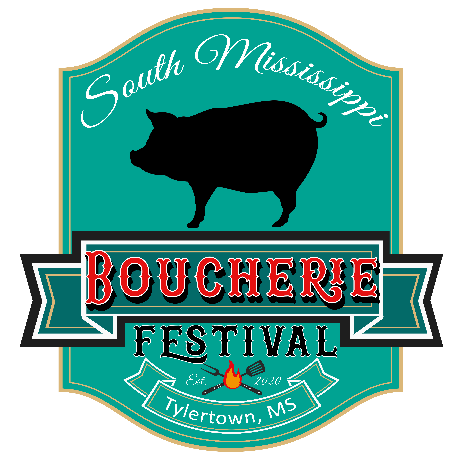 Make check payable to The South MS BoucheriePayment must be remitted by Friday, March 17, 2023.Spaces will be assigned based on date of payment received.You may set up Friday after 3 p.m.All vendors must be set up by 7:30 a.m. on SaturdaySecurity will be provided on Friday night.Deposits are NON-REFUNDABLE and the event will be held rain or shine.Sales tax will be collected at the end of the day - envelopes will be provided and should be returned prior to leaving on Saturday.Vendor's MUST NOT close booths early on the day of the event unless approved by Boucherie committee.This is an OUTSIDE event - all vendors will be set up OUTSIDE of the arena and tents are allowed.NOTE: The sale of fireworks, including party poppers, stink bombs, guns (real and toy), bow and arrows (real and toy), and the sale or giving away of live animals will not be allowed. No dogs or pets are allowed on the premises during the festival. All vendors are subject to approval by The South MS Boucherie committee.For more information, please contact:Lori Hawn at 601-876-4011 or visit www.thesouthmsboucherie.comPlease remit form and payment to:The South MS Boucherie (Attn: Lori Hawn)P.O. Box 311Tylertown, MS 39667---------------------------------------------------------Cut and Return--------------------------------------------------------NAME:__________________________________________________DATE:__________________ADDRESS:_______________________________________________________________________PHONE(S):_________________________CONTACT PERSON:____________________________DESCRIPTION OF CRAFT(S):_______________________________________________________NUMBER OF SPACES NEEDED___________ x $25 booth fee 			$_____________        TOTAL REMITTED $ _____________